PEMERINTAH PROVINSI NTT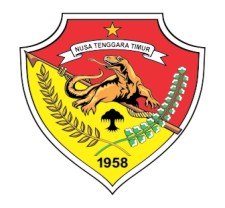 BADAN KEPEGAWAIAN DAERAHASSESSMENT CENTERFORM DATA CRITICAL INCIDENTCeritakan kejadian yang pernah Anda alami di dalam pekerjaan (boleh sewaktu bekerja di tempat/ posisi lain sebelum yang sekarang) selama dua tahun terakhir ini yang dampak atau hasilnya merupakan suatu sukses besar yang paling membanggakan bagi Anda. (Topiknya bebas, boleh mengenai apa saja. Contohnya bisa mengenai perjuangan/ keberhasilan mencapai target tinggi atau program penting yang telah dilaksanakan, problem sulit yang akhirnya bisa diatasi, dan sebagainya). Tuturkan garis besar kejadiannya secara runtut dan bagaimana situasinya?Mengapa kejadian ini menjadi pengalaman membanggakan bagi Anda di dua tahun ini?Siapa saja yang terlibat? Apa peran Anda dan mereka dalam kejadian itu?Pikiran, perasaan, keinginan apa saja yang ada pada Anda waktu itu ?Apa saja yang Anda lakukan saat itu ? Upaya apa yang menjadikan Anda berhasil ?Bagaimana akhir dari kejadian itu? Apa yang terjadi ?Ceritakan kejadian yang permah Anda alami di dalam pekerjaan (boleh sewaktu bekerja di tempat/ posisi lain sebelum yang sekarang) selama dua tahun terakhir ini yang merupakan suatu kegagalan yang paling mengecewakan bagi Anda. (Topiknya bebas, boleh mengenai apa saja. Contohnya, bisa mengenai perjuangan mencapai target yang gagal, program penting yang akhirnya tidak terlaksana, problem sulit yang akhirnya tidak terpecahkan, dan sebagainya).Tuturkan garis besar kejadiannya secara runtut dan bagaimana situasinya?Mengapa kejadian ini menjadi pengalaman paling mengecewakan bagi Anda di dua tahun ini?Siapa saja yang terlibat? Apa peran Anda dan mereka dalam kejadian itu?Pikiran, perasaan, keinginan apa saja yang ada pada Anda waktu itu ?Apa saja yang Anda lakukan saat itu ? Apa yang telah Anda upayakan ?Bagaimana akhir dari kejadian itu? Mengapa hal itu terjadi ?…….............,  ............................................(                                                         )---Tim Assesor SDM Aparatur Provinsi Nusa Tenggara Timur---Nama    : Jabatan : Topik kejadian  “………………………………………………………………………………….”Waktu kejadian (seingatnya): Tgl  …….. bln ..........  th  ........... sampai ...............................................Topik kejadian  “………………………………………………………………………………….”Waktu kejadian (seingatnya): Tgl  …….. bln ..........  th  ........... sampai ...............................................